( ก )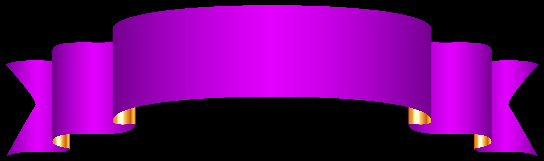 		รายงานการประเมินตนเอง กก.9 บก.กฝ.บช.ตชด. ประจำปีงบประมาณ 256๒ ( 1 ตุลาคม 256๒ – 30 กันยายน 256๓ ) ฉบับนี้ จัดทำขึ้นเพื่อรายงานผลการประเมินตนเองตามมาตรฐานการประกันคุณภาพการศึกษาของสำนักงานตำรวจแห่งชาติ ในการปฏิบัติหน้าที่ราชการของ กก.9 บก.กฝ.บช.ตชด. ซึ่งเป็นการปฏิบัติตามพระราชบัญญัติการศึกษาแห่งชาติ พ.ศ.2542 และที่แก้ไขเพิ่มเติม ( ฉบับที่ 3 ) พ.ศ.2553 หมวด 6 มาตรฐานและการประกันคุณภาพการศึกษา ซึ่งประกอบด้วย “ ระบบการประกันคุณภาพภายใน และ “ ระบบการประกันคุณภาพภายนอก ” เพื่อใช้เป็นกลไกลในการผดุงรักษาคุณภาพและมาตรฐานของสถาบันการศึกษา การประกันคุณภาพภายใน เป็นการสร้างระบบและกลไกในการพัฒนาติดตามตรวจสอบและการประเมินการดำเนินงานของสถาบันให้เป็นไปตามนโยบาย เป้าหมายและระดับคุณภาพตามมาตรฐานที่กำหนดโดยสถานศึกษาหรือหน่วยงานต้นสังกัด โดยหน่วยงานต้นสังกัดและสถานศึกษากำหนดให้มีระบบการประกันคุณภาพการศึกษาภายในและให้ถือว่า การประกันคุณภาพภายในเป็นส่วนหนึ่งของกระบวนการบริหารการศึกษาที่ต้องดำเนินการอย่างต่อเนื่อง มีการจัดรายงานประจำปีที่เป็นรายงานประเมินคุณภาพภายในเสนอต่อหน่วยงานต้นสังกัด และหน่วยงานที่เกี่ยวข้อง เพื่อพิจารณาและเปิดเผยต่อสาธารณชน เพื่อนำไปสู่การพัฒนาคุณภาพและมาตรฐานการศึกษาและเพื่อรองรับการประกันคุณภาพภายนอก		กก.9 บก.กฝ.บช.ตชด. เป็นหน่วยฝึกอบรมที่มีภารกิจหลักในการฝึกให้กับข้าราชการตำรวจในสังกัด กองบัญชาการตำรวจตระเวนชายแดน ที่ปฏิบัติงานในพื้นที่ภาคใต้ตอนล่าง ให้สามารถปฏิบัติงานในพื้นที่ให้เกิดประสิทธิภาพและบรรลุวัตถุประสงค์ จึงต้องดำเนินการจัดทำระบบประกันคุณภาพการศึกษาของหน่วยงาน และนำผลที่ได้รับจากการประเมินคุณภาพการศึกษามาปรับปรุงแก้ไขข้อบกพร่องและพัฒนาการเรียนการสอน รวมถึงดำเนินการในส่วนที่เกี่ยวข้องให้มีประสิทธิภาพยิ่งขึ้น		รายงานการประเมินตนเองของ กก.9 บก.กฝ.บช.ตชด. ประจำปีงบประมาณ 256๓ ฉบับนี้ได้จัดทำขึ้นจากความร่วมมือของบุคลากรทุกฝ่าย โดยมีคณะทำงานผู้รับผิดชอบมาตรฐานการศึกษาและคณะกรรมการประกันคุณภาพการศึกษาภายในของ กก.9 บก.กฝ.บช.ตชด. เป็นคณะทำงานจนสำเร็จตามจุดมุ่งหมายของทางราชการ เพื่อการนำเสนอต่อคณะผู้ตรวจประกันคุณภาพการศึกษาต่อไปกองกำกับการ 9 กองบังคับการฝึกพิเศษกองบัญชาการตำรวจตระเวนชายแดน( ข )                                                                     หน้าคำนำ													( ก )สารบัญ													( ข )ผังการบังคับบัญชา ปี ๒๕๖๓										( ค )บทสรุปผู้บริหาร												( ง )ส่วนที่ ๑  ข้อมูลพื้นฐาน และสภาพการดำเนินงานของหน่วยศึกษาอบรม					( จ )ส่วนที่ ๒  รายงานผลการดำเนินงาน และผลการประเมินคุณภาพ ตามตัวบ่งชี้ในแต่ละองค์ประกอบสำหรับการตรวจเอกสารและตัวบ่งชี้เชิงประจักษ์   	                                                                  			๑องค์ประกอบที่ ๑ การจัดการเรียนการสอน  ๑ ด้านผู้เรียน มีจำนวน ๓ ตัวบ่งชี้ตัวบ่งชี้ที่ ๑ การเตรียมความพร้อมของผู้เรียน						                  	 ๓ตัวบ่งชี้ที่ ๒ กิจกรรมพัฒนาผู้เรียน				                                               		๖ตัวบ่งชี้ที่ ๓ ความพึงพอใจของผู้บังคับบัญชาและผู้ที่เกี่ยวข้องต่อการปฏิบัติงานของผู้สำเร็จการศึกษาอบรม          ๙  ๒ ด้านครู อาจารย์ ครูฝึก มีจำนวน ๒ ตัวบ่งชี้ตัวบ่งชี้ที่ ๔ อาจารย์ประจำ 	                                                                                        	๑๓ตัวบ่งชี้ที่ ๕ อาจารย์พิเศษ                                                                                                	๑๗  ๓ ด้านหลักสูตรการเรียนการสอน การประเมินผู้เรียน มีจำนวน ๔ ตัวบ่งชี้			ตัวบ่งชี้ที่ ๖ การพัฒนาหลักสูตรโดยหน่วยศึกษาอบรม  					                    ๒๑ตัวบ่งชี้ที่ ๗ การจัดการศึกษาอบรมตามหลักสูตรที่ส่วนกลางกำหนด               	                              ๒๔ตัวบ่งชี้ที่ ๘ กระบวนการจัดการเรียนการสอน						                    ๒๘ตัวบ่งชี้ที่ ๙ การประเมินผู้เรียน									          ๓๒   ๔ ด้านสิ่งสนับสนุนการเรียนรู้ มีจำนวน ๑ ตัวบ่งชี้		ตัวบ่งชี้ที่ ๑๐ สิ่งสนับสนุนการเรียนรู้ที่ใช้สำหรับพัฒนาผู้เรียน	                                                  		๓๕องค์ประกอบที่ ๒ งานวิจัย นวัตกรรม สิ่งประดิษฐ์   ๕. ด้านงานวิจัย นวัตกรรม สิ่งประดิษฐ์ มีจำนวน ๒ ตัวบ่งชี้				           ตัวบ่งชี้ที่ ๑๑ งานวิจัย นวัตกรรม สิ่งประดิษฐ์ ที่นำไปใช้กับหน่วยงาน หรือชุมชน สังคม				๓๙ตัวบ่งชี้ที่ ๑๒ งานวิจัยที่มาจากสถานการณ์จริงในพื้นที่					                    ๔๓องค์ประกอบที่ ๓ การบริการวิชาการและทำนุบำรุงศิลปะและวัฒนธรรม   ๖. ด้านการบริการวิชาการ มีจำนวน ๑ ตัวบ่งชี้ตัวบ่งชี้ที่ ๑๓ การบริการแก่ชุมชน					                                   		๔๖   ๗. ด้านการทำนุบำรุงศิลปะและวัฒนธรรม มีจำนวน ๑ ตัวบ่งชี้ตัวบ่งชี้ที่ ๑๔ ระบบและกลไกการทำนุบำรุงศิลปะและวัฒนธรรมไทย 	                                 		๕๐องค์ประกอบที่ ๔ การบริหารจัดการ   ๘. ด้านการการจัดการในภาพรวม มีจำนวน ๖ ตัวบ่งชี้ตัวบ่งชี้ที่ ๑๕ การนำแผนยุทธศาสตร์การศึกษาสำนักงานตำรวจแห่งชาติ (พ.ศ.๒๕๖๐ – ๒๕๗๙ ) ไปสู่การปฏิบัติ             ๕๒ตัวบ่งชี้ที่ ๑๖  การบริหารความเสี่ยง		                                                            	๕๗       ตัวบ่งชี้ที่ ๑๗ การจัดการความรู้                                                                                		๖๐ตัวบ่งชี้ที่ ๑๘ การพัฒนาบุคลากร                                                                              		๖๓ตัวบ่งชี้ที่ ๑๙ การบริหารจัดการเชิงธรรมาภิบาล                                                             		๖๖ตัวบ่งชี้ที่ ๒๐ ระบบและกลไกการประกันคุณภาพการศึกษา                                            		 ๖๘  ส่วนที่ 3  สรุปผลการประเมินและแนวทางการพัฒนา						       	๖๙ภาคผนวกแบบบันทึกข้อมูลหน่วยศึกษาอบรม ( Common data set )			       		๘๑ประมวลภาพโครงการ/กิจกรรม ปีงบประมาณ พ.ศ.256๓			       		๘๒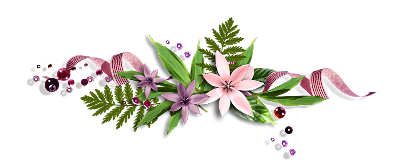 